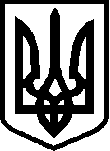 УКРАЇНАЧЕРНІГІВСЬКА ОБЛАСТЬН І Ж И Н С Ь К А    М І С Ь К А    Р А Д А 38 сесія VIII скликанняР І Ш Е Н Н Явід « 11 » червня  2024 року	           м. Ніжин                               № 9-38/2024Про передачу майна       	Відповідно до статей 25, 26, пп. 1 п. а) ст. 29, 42, 59, 60, 73 Закону України «Про місцеве самоврядування в Україні», Регламенту Ніжинської міської ради Чернігівської області, затвердженого рішенням Ніжинської міської ради від 27 листопада 2020 року № 3-2/2020 (зі змінами), рішення Ніжинської міської ради від 03 травня 2017 року № 49-23/2017 «Про затвердження Положення про порядок закріплення майна, що є комунальною власністю територіальної громади міста Ніжина, за підприємствами, установами, організаціями на правах господарського відання або оперативного управління та типових договорів», методичних рекомендацій з бухгалтерського обліку для державного сектору, затверджених наказом Міністерства  фінансів  України   від 23 січня 2015 року  № 11 (зі змінами) міська рада вирішила:	1. Передати безоплатно з балансу Управління освіти Ніжинської міської ради на баланс Ніжинській гімназії № 3 Ніжинської міської ради Чернігівської області майно, а саме: ноутбук в кількості 5 штук на загальну суму 46180,75 грн., первинною вартістю 9236,15 гривень кожен, залишковою вартістю 46180,75 гривень, дата придбання 28 березня 2024 року; сумка для ноутбука в кількості 5 штук на загальну суму 1058,75 грн, первинною вартістю 211,75 гривень кожна, залишковою вартістю 1058,75 гривень, дата придбання 28 березня 2024 року; навушники в кількості 5 штук на загальну суму 866,25 грн, первинною вартістю 173,25 гривень кожен, залишковою вартістю 866,25 гривень, дата придбання 28 березня 2024 року; комп’ютерна миша в кількості 5 штук на загальну суму 435,05 грн, первинною вартістю 87,01 гривень кожна, залишковою вартістю 435,05 гривень, дата придбання 28 березня 2024 року; м'яч футбольний в кількості 1 штук на загальну суму 500,00 грн, первинною вартістю 500,00 гривень кожен, залишковою вартістю 500,00 гривень, дата придбання 29 лютого 2024 року; м'яч волейбольний в кількості 2 штук на загальну суму 1300,00 грн, первинною вартістю 650,00 гривень кожен, залишковою вартістю 1300,00 гривень, дата придбання 29 лютого 2024 року.	Передати безоплатно з балансу Управління освіти Ніжинської міської ради  на баланс Ніжинській гімназії № 2 Ніжинської міської ради Чернігівської області майно, а саме: ноутбук в кількості 6 штук на загальну суму 55416,90 грн, первинною вартістю 9236,15 гривень кожен, залишковою вартістю 55416,90 гривень, дата придбання 28 березня 2024 року; сумка для ноутбука в кількості 6 штук на загальну суму 1270,50 грн, первинною вартістю 211,75 гривень кожна, залишковою вартістю 1270,50 гривень, дата придбання 28 березня 2024 року; навушники в кількості 6 штук на загальну суму 1039,50 грн, первинною вартістю 173,25 гривень кожен, залишковою вартістю 1039,50 гривень, дата придбання 28 березня 2024 року; комп’ютерна миша в кількості 6 штук на загальну суму 522,06 грн, первинною вартістю 87,01 гривень кожна, залишковою вартістю 522,06 гривень, дата придбання 28 березня 2024 року; м'яч футбольний в кількості 1 штук на загальну суму 500,00 грн, первинною вартістю 500,00 гривень кожен, залишковою вартістю 500,00 гривень, рік придбання 29 лютого 2024 року.	2. Управлінню освіти Ніжинської міської ради Чернігівської області (Валентина ГРАДОБИК), Ніжинській гімназії № 3 Ніжинської міської ради Чернігівської області (Вікторія ПУШКІНА) та Ніжинській гімназії № 2 Ніжинської міської ради Чернігівської області (Людмила МАТЯХ) здійснити процедуру приймання-передачі зазначеного майна відповідно до вимог чинного законодавства України.	3. Начальнику Управління освіти Ніжинської міської ради Валентині ГРАДОБИК забезпечити оприлюднення рішення на офіційному сайті Ніжинської міської ради протягом п’яти робочих днів після його прийняття.4. Організацію виконання даного рішення покласти на заступника міського голови з питань діяльності виконавчих органів ради Сергія СМАГУ,  начальника Управління освіти Ніжинської міської ради Чернігівської області Валентину ГРАДОБИК.5. Контроль за виконанням цього рішення покласти на постійну комісію міської ради з питань житлово-комунального господарства, комунальної власності, транспорту і зв’язку та енергозбереження (голова комісії –      В’ячеслав ДЕГТЯРЕНКО).Міський голова							Олександр КОДОЛАПодає: Начальник Управління освіти  Ніжинської міської ради		                    	        	Валентина ГРАДОБИКПогоджують:Секретар Ніжинської міської ради				Юрій ХОМЕНКОЗаступник міського голови з питань діяльності виконавчих органів ради                                                           		Сергій СМАГА                                                                                                                        Начальник відділу юридично-кадрового забезпечення апарату виконавчого комітету Ніжинської міської ради                                                	В’ячеслав ЛЕГАНачальник фінансового управління                               міської ради                                                                   Людмила ПИСАРЕНКОНачальник управління комунального майна та земельних відносинміської ради						      	Ірина ОНОКАЛОГолова постійної комісії міської радиз питань житлово-комунального господарства, комунальної власності, транспорту і зв’язку та енергозбереження					        	В’ячеслав ДЕГТЯРЕНКОГолова постійної комісії міської ради з питань регламенту, законності,охорони прав і свобод громадян, запобіганнякорупції, адміністративно-територіального устрою, депутатської діяльності та етики 	        		Валерій САЛОГУБДиректор Ніжинської гімназії № 3				Вікторія ПУШКІНАДиректор Ніжинської гімназії № 2				Людмила МАТЯХПОЯСНЮВАЛЬНА ЗАПИСКАдо проєкту рішення Ніжинської міської ради Чернігівської області «Про передачу майна»Проєкт рішення: «Про передачу ноутбуків з балансу Управління освіти Ніжинської міської ради Чернігівської області на баланс Ніжинської  гімназії  № 3 Ніжинської міської ради Чернігівської області, Ніжинської гімназії № 2 Ніжинської міської ради Чернігівської області»:	1 – передбачає надання дозволу Управлінню освіти на передачу на баланс Ніжинській гімназії № 3 майна, а саме: ноутбук  в кількості 5 штук, сумка для ноутбуків в кількості 5 штук, навушники в кількості 5 штук, комп’ютерна миша в кількості 5 штук, м'яч футбольний в кількості 1 штук, м'яч волейбольний в кількості 2 штук.Передати безоплатно з балансу Управління освіти Ніжинської міської ради  на баланс Ніжинській гімназії № 2 Ніжинської міської ради Чернігівської області  ноутбуки в кількості 6 штук, сумки для ноутбуків в кількості 6 штук, навушники в кількості 6 штук, комп’ютерна миша в кількості 6 штук, м'яч футбольний в кількості 1 штук;	2 – підставою для підготовки цього проєкту рішення є необхідність приведення бухгалтерського обліку у відповідність до вимог законодавства для здійснення належної господарської діяльності закладу;	3 – проєкт рішення підготовлений з дотриманням норм Конституції України, відповідно до статей 25, 26, пп. 1 п. а) ст. 29, 42, 59, 60, 73 Закону України «Про місцеве самоврядування в Україні», Регламенту Ніжинської міської ради Чернігівської області, затвердженого рішенням Ніжинської міської ради від 27 листопада 2020 року № 3-2/2020 (зі змінами), рішення Ніжинської міської ради від 03 травня 2017 року № 49-23/2017 «Про затвердження Положення про порядок закріплення майна, що є комунальною власністю територіальної громади міста Ніжина, за підприємствами, установами,  організаціями на правах господарського відання або оперативного управління та типових договорів», методичних рекомендацій з бухгалтерського обліку для державного сектору, затверджених наказом Міністерства фінансів України від 23 січня 2015  року  № 11;	4 – реалізація зазначеного проєкту рішення не потребує додаткових витрат з міського бюджету; 	5 – відповідальний за підготовку проєкту рішення – юрист Управління освіти (на договірних засадах) Ксенія ГОЛОДНА. Начальник Управління освітиНіжинської міської ради						Валентина ГРАДОБИК